A l’occasion de ses 60ans de création , l’Institut des Hautes Etudes de l’Amérique Latine IHEAL a le plaisir de vous inviter au "programme des conférences sur les sciences humaines et sociales 2014"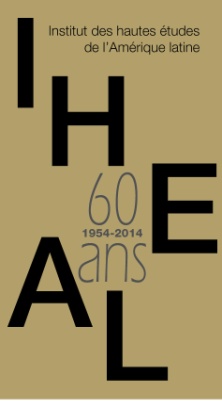  « Caminantes de Papel » Pascale Naveau (Socióloga -UCLN) et Cristian Pineda (Pintor)- 27 février 2014 à 10h en salle Paul Rivet-«Basta Ya !, Colombia : Memorias de guerra y dignidad»Gonzalo Sánchez (Coordinador)- 4 mars 2014 à 14h en Amphithéâtre – « Paisajes cultural en Guyana francesa y la dinámica latinoamericana » Marcela Lasadazábal (Artista - UNAM)- 11 mars à 10h en salle Bastide-«Relaciones económicas externas de América latina: El TLCAN y las relaciones  MERCOSUR – UNION EUROPEA»Rodolfo González (Economista - UNAM), Marcel Vaillant ( Economista - Universidad de la República Oriental del Uruguay) y Carlos Quenan (Economista - IHEAL)- 24 mars à 16h en salle Paul Rivet-« Desarrollo económico en América latina y las integraciones regionales »Rodolfo González (Economista - UNAM)- 25 mars à 10h en salle Bastide-El desarrollo local en el contexto de la globalizaciónAlejandro Vargas (Dr. en ciencias sociales - Colegio Mexiquense)- 26 mars à 16h en salle Paul Rivet-El capital social como factor estratégico del desarrollo localAlejandro Vargas (Dr. en ciencias sociales - Colegio Mexiquense)- 27 mars à 16h en salle Bastide-Conférences en espagnolNombre de places limitées, merci de confirmer votre participation à rornelas@univ-paris3.fr